2023 Comanche Indian BaseballDate			Opponent			Location			TimeFebruary 4th		Clyde				Clyde				12:00 PMFebruary 9th		Comanche (Intersquad)		Comanche			4:18 PM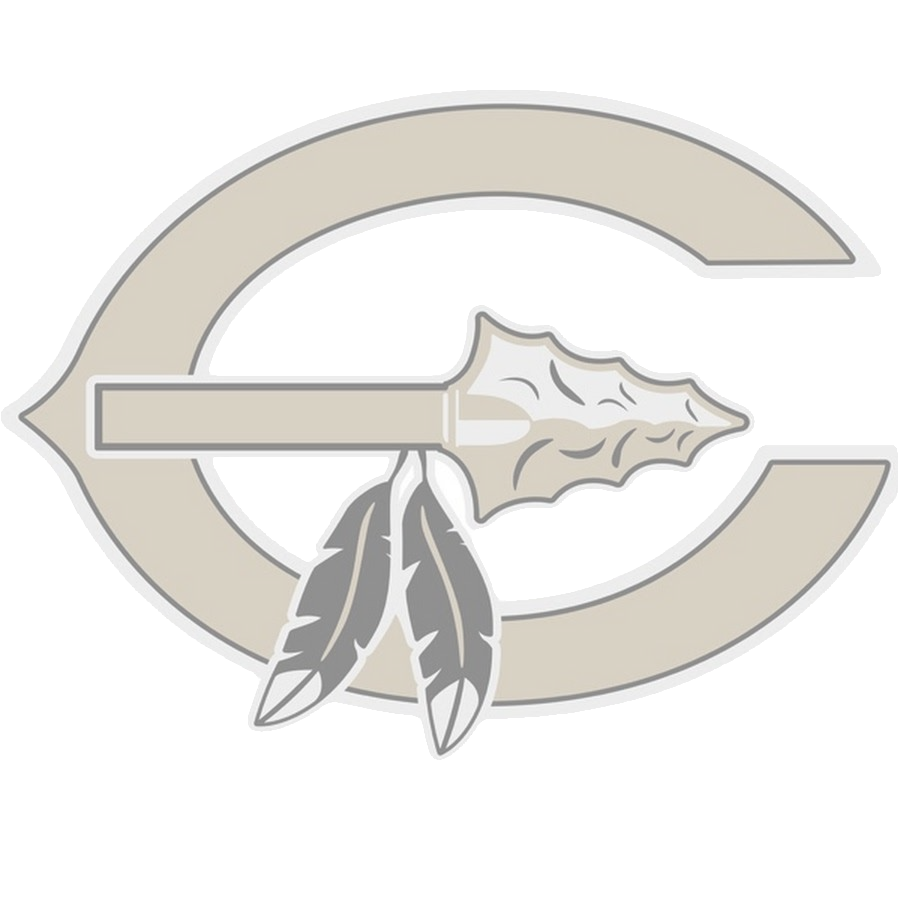 February 13th 		Bangs				Comanche			4:30 PMFebruary 17th 		Goldthwaite			Goldthwaite			4:30 PMFebruary 21st 		Lampasas			Lampasas			7:00 PMFebruary 23rd-25th	Tournament 			Early				TBDFebruary 28th 		Coleman			Comanche			7:00 PMMarch 2nd-4th 		Tournament			Hawley				TBDMarch 7th		Hawley				Comanche			7:00 PMMarch 14th 		Breckenridge*			Breckenridge			12:00 PMMarch 15th 		Brock*				Brock				1:30 PMMarch 21st		Eastland*			Comanche			7:00 PMMarch 24th		Dublin*				Dublin				7:00 PMMarch 28th		Early*				Comanche			7:00 PMMarch 31st		Peaster*			Comanche			7:00 PMApril 4th 		Millsap*			Millsap				7:00 PMApril 6th			Breckenridge*			Comanche			7:00 PMApril 11th 		Brock*				Comanche			7:00 PMApril 14th 		Eastland*			Eastland			7:00 PMApril 18th 		Dublin*				Comanche			7:00 PMApril 21st 		Early*				Early				7:00 PMApril 25th 		Peaster*			Peaster				7:00 PMApril 28th 		Millsap*			Comanche			7:00 PMSuperintendent- LeAnn Ingram		Head Coach- Joe Bogle			*= DistrictPrincipal- Joni Patterson			Assistant Coach- Brian Webster		ScrimmageAthletic Director- Jake Escobar							Spring BreakTournament2023 Comanche JV Indian BaseballDate			Opponent			Location			TimeFebruary 4th		Clyde				Clyde				After VFebruary 9th		Comanche (Intersquad)		Comanche			4:18 PMFebruary 13th 		Bangs				Comanche			After VFebruary 17th 		Goldwaite			Goldthwaite			After VFebruary 21st 		Lampasas			Lampasas			4:30 PMFebruary 28th 		Coleman			Comanche			4:30 PMMarch 7th		Hawley				Comanche			4:30 PMMarch 14th 		Breckenridge*			Breckenridge			After VMarch 15th 		Brock*				Brock				11:00 AMMarch 21st		Eastland*			Comanche			4:30 PMMarch 24th		Dublin*				Dublin				4:30 PMMarch 28th		Early*				Comanche			4:30 PMMarch 31st		Peaster*			Comanche			4:30 PMApril 4th 		Millsap*			Millsap				4:30 PMApril 6th			Breckenridge*			Comanche			4:30 PMApril 11th 		Brock*				Comanche			4:30 PMApril 14th 		Eastland*			Eastland			4:30 PMApril 18th 		Dublin*				Comanche			4:30 PMApril 21st 		Early*				Early				4:30 PMApril 25th 		Peaster*			Peaster				4:30 PMApril 28th 		Millsap*			Comanche			4:30 PMSuperintendent- LeAnn Ingram		Head Coach- Joe Bogle			*= DistrictPrincipal- Joni Patterson			Assistant Coach- Brian Webster		ScrimmageAthletic Director- Jake Escobar							Spring BreakTournament